Kære deltager på Ord til HandlingVi glæder os til for alvor at byde dig og en gruppe af dine kolleger velkommen den 21. september - til et to-årigt forløb, der er designet til at støtte dig i dit lederskab.  Vi skal have fokus på, hvordan du trives og lykkes, som mellemleder - og vi har i høj grad fokus på, hvordan du kan have gavn af det, at have et netværk af ligesindede at sparre med.Fokus på refleksionEt andet centralt element, som vi har fokus på er refleksion - både selve det at reflektere og det at sætte tid af til refleksion. Den reflekterende praktiker er nemlig ofte en dygtig praktiker. Noget refleksion sker bedst sammen med andre - og noget andet sker bedst alene. På Ord til Handling har vi fokus på begge dele, og vi sætter løbende tid af til både den individuelle refleksion og den, der sker sammen med andre.Til den individuelle refleksion skal du bruge en logbog. Du vælger selv dit format, som det passer dig bedst. Nogen skriver bedst i hånden i en notesbog - andre foretrækker sin bærbare eller noget helt andet.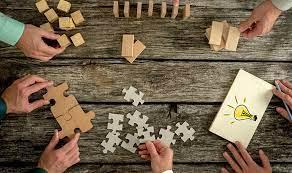 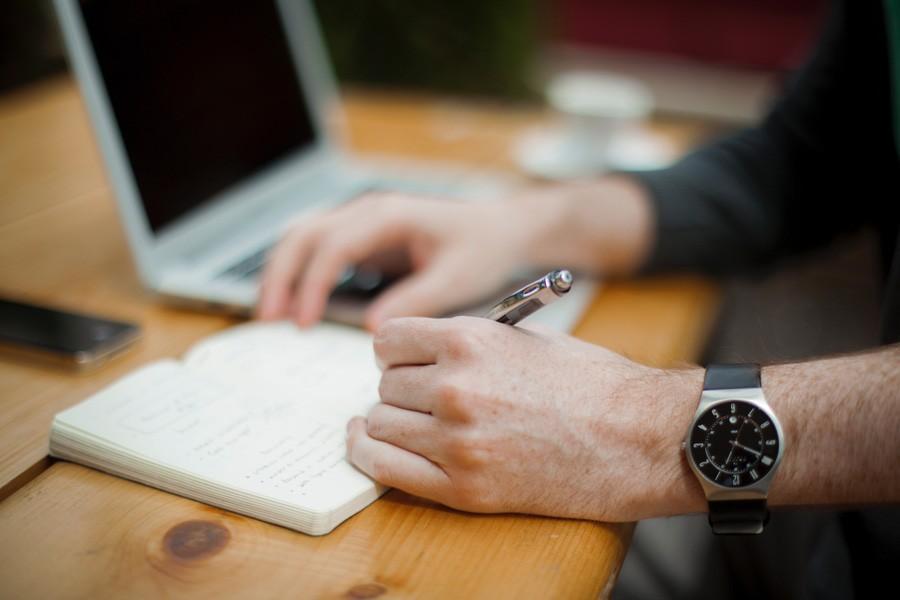 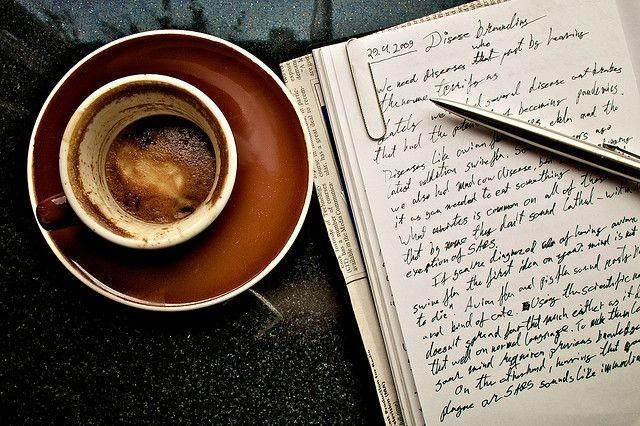 Forberedelse til 1. fællessamlingEtablér din logbog. Find den skønneste notesbog og din bedste fyldepen eller opret et elektronisk dokument – eller hvad du ved vil fungere bedst for dig.Konkretisér dine forventninger. Brug de første sider i din logbog til at konkretisere dine tanker om følgende 3 ting i relation til forløbet Ord til Handling:Dine individuelle mål med forløbet - hvad vil du gerne have ud af de næste to år med fokus på netværk og din udvikling som mellemleder?Din største ledelsesmæssige udfordring i skoleåret 2022/2023 og de spørgsmål, som for tiden optager dig som mellemlederMulige handlinger og aktioner, som dette kan give anledning til henover skoleåretGør dig nogle tanker – og notater – om hvilken betydning små lommer af tid til eftertanke kunne have for dig i din lederrolle. Hvis du allerede har en vane med dedikeret refleksionstid, så gør nogle noter om, hvilken betydning det har for dig.1. FællessamlingDagens tema: Netværksdannelse, psykologisk tryghed og aktionslæring Program8.30:	Ankomst og morgenmad9.00:	Velkomst og introduktion VelkommenDagens sangOm projektet fra Ord til handling9.20:	Præsentation Af de medvirkendeAf deltagerneAf indhold og temaer10.00:	Kaffepause10.15:	Ord til Handling – netværk i praksisHvad er et netværk?Fra kaffemøde til betydningsfuld arbejdsformVærdiskabelse gennem netværkRefleksion med afsæt i forberedelse til dagen11.15:	AktionslæringIntro til aktionslæringstænkningen i Ord til HandlingRefleksioner om refleksionIntroduktion til logbog12.00:	Frokost12.45:	Aktionslæring  - fortsatEvnen til at iagttage praksisAt indsamle, læse og forstå dataAktioner i Ord til Handling13.45:	Pause14.00:	NetværksmøderArbejdsformen i netværkene i Ord til handlingOrganisering og planlægning15.15:	Opsamling og afrundingStilletid med egen logbog. Hvad tager jeg med tilbage til min egen skole/forvaltning?Samarbejdskontrakt og dialogkortEdderkop - evalueringReview af dagen16.00:	Tak for i dag